Ergebnis der Prüfung von Dokumenten auf dem Schriftwegvom Verbandsbüro erstelltes DokumentHaftungsausschluss:  dieses Dokument gibt nicht die Grundsätze oder eine Anleitung der UPOV wieder	Zweck dieses Dokuments ist es, über das Ergebnis der Prüfung der Dokumente des Rats auf dem Schriftweg gemäß dem vom Rat im Jahr 2020 angenommenen Verfahren zu berichten. 	Der Rat billigte die in folgenden Dokumenten enthaltene(n) Entscheidung(en):Ernennung des Generalsekretärs (Dokument C/54/11)Verlängerung der Amtszeit des Stellvertretenden Generalsekretärs (Dokument C/54/12)Annahme von Dokumenten (Dokument C/54/3 Rev.)UPOV/INF/4:  Finanzordnung und ihre Durchführungsbestimmungen der UPOV (Überarbeitung von Regel 4.6) (Dokument C/54/19)Jahresabschluss für 2019 (Dokument C/54/5)Finanzverwaltungsbericht der UPOV für die Rechnungsperiode 2018-2019 (Dokument C/54/4)Konsolidierung der Finanzverwaltungs- und Ergebnisbewertungsberichte (Dokument C/54/18)Zusammenschluss der Arbeitsgruppe für biochemische und molekulare Verfahren und insbesondere für DNS-Profilierungsverfahren (BMT) und der Technischen Arbeitsgruppe für Automatisierung und Computerprogramme (TWC) (Dokument C/54/14)FAQ „Wie unterstützt das UPOV-System die nachhaltige Entwicklung?“ (Dokument C/54/15)Kalender für die Tagungen im Jahr 2021 (Dokument C/54/8) Wahl der neuen Vorsitzenden der Technischen Arbeitsgruppen und der Arbeitsgruppe für biochemische und molekulare Verfahren und insbesondere für DNS-Profilierungsverfahren (BMT) (Dokument /C/54/16) 	Der Aufbau dieses Dokumentes ist wie folgt:Hintergrund	2TAGESORDNUNGSPUNKT 4: Ernennung des Generalsekretärs (Dokument C/54/11)	4TAGESORDNUNGSPUNKT 5: Verlängerung der Amtszeit des Stellvertretenden Generalsekretärs (Dokument C/54/12)	4TAGESORDNUNGSPUNKT 8: Dem Rat zur Annahme vorgeschlagene Dokumente (Dokument C/54/3 Rev.) und Dokument UPOV/INF/4 „Finanzordnung und ihre Durchführungsbestimmungen der UPOV (Überarbeitung von Regel 4.6)“ (Dokument C/54/19)	5Dem Rat zur Annahme vorgeschlagene Dokumente (Dokument C/54/3 Rev.)	5Informationsdokumente	5UPOV/INF/16: Austauschbare Software (Überarbeitung) (Dokument UPOV/INF/16/9 Draft 2)	5UPOV/INF/22: Von Verbandsmitgliedern verwendete Software und Ausrüstung (Überarbeitung) (Dokument UPOV/INF/22/7 Draft 1)	5UPOV/INF-EXN: Liste der UPOV/INF-EXN-Dokumente und Datum der jüngsten Ausgabe (Dokument UPOV/INF-EXN/14 Draft 2)	5TGP-Dokumente	5TGP/5: Erfahrung und Zusammenarbeit bei der DUS-Prüfung:  Abschnitt 6: UPOV-Bericht über die technische Prüfung und die UPOV-Sortenbeschreibung (Überarbeitung) (Dokument TGP/5:  Abschnitt 6/3 Draft 1)	5TGP/7: Erstellung von Prüfungsrichtlinien (Überarbeitung) (Dokument TGP/7/8 Draft 1)	5TGP/14: Glossar der in den UPOV-Dokumenten verwendeten Begriffe (Überarbeitung) (Dokument TGP/14/5 Draft 1)	5TGP/15: Anleitung zur Verwendung biochemischer und molekularer Marker bei der Prüfung der Unterscheidbarkeit, Homogenität und Beständigkeit (DUS) (Überarbeitung) (Dokument TGP/15/3 Draft 1)	6TGP/0:  Liste der TGP-Dokumente und Datum der jüngsten Ausgabe (Überarbeitung) (Dokument TGP/0/12 Draft 1)	6Dokument UPOV/INF/4 „Finanzordnung und ihre Durchführungsbestimmungen der UPOV (Überarbeitung von Regel 4.6)“ (Dokument C/54/19)	6TAGESORDNUNGSPUNKT 9: Jahresabschluss für das Jahr 2019 (Dokument C/54/5)	6TAGESORDNUNGSPUNKT 12: Finanzverwaltungsbericht für die Rechnungsperiode 2018-2019 (Dokument C/54/4)	6TAGESORDNUNGSPUNKT 13: Ergebnisbewertungsbericht für die Rechnungsperiode 2018-2019 (Dokument C/54/9)	6TAGESORDNUNGSPUNKT 14: Jahresbericht des Generalsekretärs für 2019 (Dokument C/54/2)	6TAGESORDNUNGSPUNKT 15: Konsolidierung der Finanzverwaltungs- und Ergebnisbewertungsberichte (Dokument C/54/18)	7TAGESORDNUNGSPUNKT 16: Zusammenschluss der Arbeitsgruppe für biochemische und molekulare Verfahren und insbesondere für DNS-Profilierungsverfahren (BMT) und der Technischen Arbeitsgruppe für Automatisierung und Computerprogramme (TWC) (Dokument C/54/14)	7TAGESORDNUNGSPUNKT 17: FAQ „Wie unterstützt das UPOV-System die nachhaltige Entwicklung“ (Dokument C/54/15)	8TAGESORDNUNGSPUNKT 18 B): TAGUNGSKALENDER FÜR DAS JAHR 2021 (Dokument C/54/8)	8TAGESORDNUNGSPUNKT 19: WAHL DER NEUEN VORSITZENDEN DER TECHNISCHEN ARBEITSGRUPPEN UND DER ARBEITSGRUPPE FÜR BIOCHEMISCHE UND MOLEKULARE VERFAHREN UND INSBESONDERE DNS-PROFILIERUNGSVERFAHREN (BMT) (DOKUMENT C/54/16)	9Hintergrund	Gemäß dem Rundschreiben E-20/094 vom 23. Juli 2020 (verfügbar auf der Website C/54) entschied der Rat, dass die UPOV-Tagungen im Oktober 2020 in Form von virtuellen Tagungen in Kombination mit der vorhergehenden Prüfung von Dokumenten auf dem Schriftweg abgehalten würden.	In Rundschreiben E-20/122 vom 21. August 2020 wurden folgende Dokumente für das Verfahren auf dem Schriftweg aufgeführt und es gab Gelegenheit zur Abgabe von Bemerkungen bis zum 21. September 2020, bevor gegebenenfalls um die Annahme der in den Dokumenten vorgeschlagenen Entscheidungen ersucht werde:Ernennung des Generalsekretärs (Dokument C/54/11)Verlängerung der Amtszeit des Stellvertretenden Generalsekretärs (Dokument C/54/12)Annahme von Dokumenten (Dokument C/54/3) UPOV/INF/16:	Austauschbare Software (Überarbeitung) (Dokument UPOV/INF/16/9 Draft 1)UPOV/INF/22:	Von Verbandsmitgliedern verwendete Software und Ausrüstung (Überarbeitung) (Dokument UPOV/INF/22/7 Draft 1)UPOV/INF-EXN:	Liste der UPOV/INF/EXN-Dokumente und Datum der jüngsten Ausgabe (Überarbeitung) (Dokument UPOV/INF-EXN/14 Draft 1)UPOV/EXN/DEN:	„Erläuterungen zu Sortenbezeichnungen nach dem UPOV-Übereinkommen“ (Dokument UPOV/EXN/DEN/1 Draft 4)TGP/5:	Erfahrung und Zusammenarbeit bei der DUS-Prüfung, Abschnitt 6:  UPOV-Bericht über die technische Prüfung und die UPOV-Sortenbeschreibung (Überarbeitung) (Dokument TGP/5: Abschnitt 6/3 Draft 1)TGP/7:	Erstellung von Prüfungsrichtlinien (Überarbeitung) (Dokument TGP/7/8 Draft 1)TGP/14:	Glossar der in den UPOV-Dokumenten verwendeten Begriffe (Überarbeitung) (Dokument TGP/14/5 Draft 1)TGP/15:	Anleitung zur Verwendung biochemischer und molekularer Marker bei der Prüfung der Unterscheidbarkeit, Homogenität und Beständigkeit (DUS) (Überarbeitung) (Dokument TGP/15/3 Draft 1)TGP/0:	Liste der TGP-Dokumente und Datum der jüngsten Ausgabe (Überarbeitung) (Dokument TGP/0/12 Draft 1)Jahresabschluss für das Jahr 2019 (Dokument C/54/5)Finanzverwaltungsbericht für die Rechnungsperiode 2018-2019 (Dokument C/54/4)Jahresbericht des Generalsekretärs für 2019 (Dokument C/54/2)Tagungskalender für das Jahr 2021 (Dokument C/54/8)  	Bis zum 21. September 2020 gingen unkomplizierte Kommentare zu den folgenden im Rundschreiben E-20/122 vom 21. August 2020 aufgeführten Dokumenten ein. Das Verbandsbüro behandelte unkomplizierte Bemerkungen in einer überarbeiteten Fassung folgender Dokumente mit Erläuterungen in Form von Endnoten: Annahme von Dokumenten (Dokument C/54/3 Rev.)UPOV/INF/16:  	Austauschbare Software (Überarbeitung) (Dokument UPOV/INF/16/9 Draft 2)UPOV/INF-EXN:	Liste der UPOV/INF-EXN-Dokumente und Datum der jüngsten Ausgabe (Überarbeitung) (Dokument UPOV/INF-EXN/14 Draft 2)	Bis zum 21. September 2020 eingegangene Bemerkungen zu folgendem Dokument waren nicht unkomplizierter Art, weshalb dieses Dokument nicht zur Annahme durch den Rat auf dem Schriftweg enthalten war und auf der virtuellen Tagung des Verwaltungs- und Rechtsausschusses am 28. Oktober 2020 erörtert wird:Dokument UPOV/EXN/DEN/1 Draft 4 „Erläuterungen zu Sortenbezeichnungen nach dem UPOV-Übereinkommen”	Die in Bezug auf Dokument UPOV/EXN/DEN/1 Draft 4 „Erläuterungen zu Sortenbezeichnungen nach dem UPOV-Übereinkommen“ eingegangenen Bemerkungen sind in Dokument CAJ/77/9 „Ergebnis der Prüfung von Dokumenten auf dem Schriftweg“ wiedergegeben. 	Das Rundschreiben E-20/162 vom 25. September 2020 enthielt die folgenden zusätzlichen Dokumente des Rates in Übereinstimmung mit den Empfehlungen, die in den entsprechenden Dokumenten des Beratenden Ausschusses und des Technischen Ausschusses enthalten sind: UPOV/INF/4:  Finanzordnung und ihre Durchführungsbestimmungen der UPOV (Überarbeitung von Regel 4.6) (Dokument C/54/19)Konsolidierung der Finanzverwaltungs- und Ergebnisbewertungsberichte (Dokument C/54/18)Zusammenschluss der Arbeitsgruppe für biochemische und molekulare Verfahren und insbesondere für DNS-Profilierungsverfahren (BMT) und der Technischen Arbeitsgruppe für Automatisierung und Computerprogramme (TWC) (Dokument C/54/14)FAQ „Wie unterstützt das UPOV-System die nachhaltige Entwicklung?“ (Dokument C/54/15)Wahl der neuen Vorsitzenden der Technischen Arbeitsgruppen und der Arbeitsgruppe für biochemische und molekulare Verfahren und insbesondere für DNS-Profilierungsverfahren (BMT) (Dokument C/54/16)	Auf dieser Grundlage wurde der Rat mit Rundschreiben E-20/162 vom 25. September 2020 ersucht, die in den folgenden Dokumenten enthaltene(n) vorgeschlagene(n) Entscheidung(en) innerhalb von 30 Tagen (d. h. bis zum 25. Oktober 2020) anzunehmen: Ernennung des Generalsekretärs (Dokument C/54/11)Verlängerung der Amtszeit des Stellvertretenden Generalsekretärs (Dokument C/54/12)Annahme von Dokumenten (Dokument C/54/3 Rev.)UPOV/INF/4:  Finanzordnung und ihre Durchführungsbestimmungen der UPOV (Überarbeitung von Regel 4.6) (Dokument C/54/19)Jahresabschluss für 2019 (Dokument C/54/5)Finanzverwaltungsbericht der UPOV für die Rechnungsperiode 2018-2019 (Dokument C/54/4)Konsolidierung der Finanzverwaltungs- und Ergebnisbewertungsberichte (Dokument C/54/18)Zusammenschluss der Arbeitsgruppe für biochemische und molekulare Verfahren und insbesondere für DNS-Profilierungsverfahren (BMT) und der Technischen Arbeitsgruppe für Automatisierung und Computerprogramme (TWC) (Dokument C/54/14)FAQ „Wie unterstützt das UPOV-System die nachhaltige Entwicklung?“ (Dokument C/54/15)Tagungskalender für das Jahr 2021 (Dokument C/54/8)  Wahl der neuen Vorsitzenden der Technischen Arbeitsgruppen und der Arbeitsgruppe für biochemische und molekulare Verfahren und insbesondere für DNS-Profilierungsverfahren (BMT) (Dokument C/54/16) 	Da bis zum 25. Oktober 2020 keine Einwände eingingen, gelten die in den folgenden Absätzen dargelegten jeweiligen Entscheidungen als auf dem Schriftweg angenommen. TAGESORDNUNGSPUNKT 4: Ernennung des Generalsekretärs (Dokument C/54/11)	Der Rat prüfte das Dokument C/54/11.	Der Rat ernannte Herrn Daren Tang zum Generalsekretär der UPOV für den Zeitraum vom 30. Oktober 2020 bis zum 30. September 2026.TAGESORDNUNGSPUNKT 5: Verlängerung der Amtszeit des Stellvertretenden Generalsekretärs (Dokument C/54/12)	Der Rat prüfte das Dokument C/54/12.	Der Rat entschied, die Amtszeit des Stellvertretenden Generalsekretärs vom 1. Dezember 2021 bis zum 30. November 2022 zu verlängern. TAGESORDNUNGSPUNKT 8: Dem Rat zur Annahme vorgeschlagene Dokumente (Dokument C/54/3 Rev.) und Dokument UPOV/INF/4 „Finanzordnung und ihre Durchführungsbestimmungen der UPOV (Überarbeitung von Regel 4.6)“ (Dokument C/54/19)Dem Rat zur Annahme vorgeschlagene Dokumente (Dokument C/54/3 Rev.)	Der Rat prüfte Dokument C/54/3 Rev., UPOV/INF/16/9 Draft 2, UPOV/INF/22/7 Draft 1, UPOV/INF-EXN/14 Draft 2, TGP/5:  Abschnitt 6/3 Draft 1, TGP/7/8 Draft 1, TGP/14/5 Draft 1, TGP/15/3 Draft 1 und TGP/0/12 Draft 1.InformationsdokumenteUPOV/INF/16: Austauschbare Software (Überarbeitung) (Dokument UPOV/INF/16/9 Draft 2)	Der Rat nahm eine Überarbeitung von Dokument UPOV/INF/16 „Austauschbare Software” (Dokument UPOV/INF/16/9) auf der Grundlage von Dokument UPOV/INF/16/9 Draft 2 an.UPOV/INF/22: Von Verbandsmitgliedern verwendete Software und Ausrüstung (Überarbeitung) (Dokument UPOV/INF/22/7 Draft 1)	Der Rat nahm eine Überarbeitung von Dokument UPOV/INF/22 „Von Verbandsmitgliedern verwendete Software und Ausrüstung“ (Dokument UPOV/INF/22/7) auf der Grundlage von Dokument UPOV/INF/22/7 Draft 1 an.UPOV/INF-EXN: Liste der UPOV/INF-EXN-Dokumente und Datum der jüngsten Ausgabe (Dokument UPOV/INF-EXN/14 Draft 2)	Der Rat nahm eine Überarbeitung von Dokument UPOV/INF-EXN „Liste der INF-EXN-Dokumente und Datum der jüngsten Ausgabe“ (Dokument UPOV/INF-EXN/14) auf der Grundlage von Dokument UPOV/INF-EXN/14 Draft 2 an.TGP-DokumenteTGP/5: Erfahrung und Zusammenarbeit bei der DUS-Prüfung:  Abschnitt 6: UPOV-Bericht über die technische Prüfung und die UPOV-Sortenbeschreibung (Überarbeitung) (Dokument TGP/5:  Abschnitt 6/3 Draft 1)	Der Rat nahm eine Überarbeitung des Dokuments TGP/5:  „Erfahrung und Zusammenarbeit bei der DUS-Prüfung:  Abschnitt 6:  UPOV-Bericht über die technische Prüfung und die UPOV-Sortenbeschreibung“ (Dokument TGP/5:  Abschnitt 6/3), auf der Grundlage von Dokument TGP/5:  Abschnitt 6/3 Draft 1 an.TGP/7: Erstellung von Prüfungsrichtlinien (Überarbeitung) (Dokument TGP/7/8 Draft 1)	Der Rat nahm eine Überarbeitung von Dokument TGP/7 „Erstellung von Prüfungsrichtlinien” (Dokument TGP/7/8) aufgrund von Dokument TGP/7/8 Draft 1 an.TGP/14: Glossar der in den UPOV-Dokumenten verwendeten Begriffe (Überarbeitung) (Dokument TGP/14/5 Draft 1)	Der Rat nahm eine Überarbeitung von Dokument TGP/14 „Glossar der in den UPOV-Dokumenten verwendeten Begriffe” (Dokument TGP/14/5) auf der Grundlage von Dokument TGP/14/5 Draft 1 an.TGP/15: Anleitung zur Verwendung biochemischer und molekularer Marker bei der Prüfung der Unterscheidbarkeit, Homogenität und Beständigkeit (DUS) (Überarbeitung) (Dokument TGP/15/3 Draft 1)	Der Rat nahm eine Überarbeitung von Dokument TGP/15 „Anleitung zur Verwendung biochemischer und molekularer Marker bei der Prüfung der Unterscheidbarkeit, der Homogenität und der Beständigkeit (DUS)” (Dokument TGP/15/3) auf der Grundlage von Dokument TGP/15/3 Draft 1 an.TGP/0:  Liste der TGP-Dokumente und Datum der jüngsten Ausgabe (Überarbeitung) (Dokument TGP/0/12 Draft 1)	Der Rat nahm eine Überarbeitung von Dokument TGP/0 „Liste der TGP-Dokumente und Datum der jüngsten Ausgabe” (Dokument TGP/0/12) auf der Grundlage von Dokument TGP/0/12 Draft 1 an.Dokument UPOV/INF/4 „Finanzordnung und ihre Durchführungsbestimmungen der UPOV (Überarbeitung von Regel 4.6)“ (Dokument C/54/19)	Der Rat nahm die Überarbeitung von Regel 4.6 des Dokuments UPOV/INF/4/5 „Finanzordnung und ihre Durchführungsbestimmungen der UPOV“ wie folgt an:„Regel 4.6 Die Verwendung des Reservefonds für andere Zwecke als die Deckung von Defiziten unterliegt der Entscheidung des Rates. Wenn der Reservefonds nach Abschluss der Rechnungsperiode 15 % der Gesamteinnahmen übersteigt, entscheidet der Rat über die Verwendung der die Ausgaben der Rechnungsperiode übersteigenden Einnahmen. soll der überschüssige Betrag an die UPOV-Mitglieder zurückgezahlt werden, sofern vom Rat nicht anders entschieden. Jedes Mitglied der UPOV kann bestimmen, daß die ihm zustehende Rückzahlung in ein von ihm angegebenes Sonderkonto oder einen Treuhandfonds eingezahlt wird.”TAGESORDNUNGSPUNKT 9: Jahresabschluss für das Jahr 2019 (Dokument C/54/5)	Der Rat billigte den Jahresabschluss für 2019, wie in Dokument C/54/5 dargelegt.TAGESORDNUNGSPUNKT 12: Finanzverwaltungsbericht für die Rechnungsperiode 2018-2019 (Dokument C/54/4) 	Der Rat billigte den Finanzverwaltungsbericht für die Rechnungsperiode 2018-2019, wie in Dokument C/54/4 dargelegt.TAGESORDNUNGSPUNKT 13: Ergebnisbewertungsbericht für die Rechnungsperiode 2018-2019 (Dokument C/54/9)	Der Rat prüfte das Dokument C/54/9.	Der Rat nahm die Ergebnisse und Leistungsindikatoren für die Rechnungsperiode 2018-2019, wie in Dokument C/54/9 dargelegt, zur Kenntnis.TAGESORDNUNGSPUNKT 14: Jahresbericht des Generalsekretärs für 2019 (Dokument C/54/2)	Der Rat nahm den Bericht des Generalsekretärs über die Tätigkeiten des Verbandes im Jahr 2019, wie in Dokument C/54/2 dargelegt, zur Kenntnis. TAGESORDNUNGSPUNKT 15: Konsolidierung der Finanzverwaltungs- und Ergebnisbewertungsberichte (Dokument C/54/18)	Der Rat billigte die Konsolidierung der bestehenden Finanzverwaltungs- und Ergebnisbewertungsberichte in einem „UPOV-Ergebnisbewertungsbericht“ (UPR). Der UPR würde zusammen mit dem Jahresabschluss auf jährlicher Basis vorgelegt werden, beginnend mit den Berichten für das Jahr 2020, wie in den Absätzen 9 bis 11 und der Anlage des Dokuments C/54/18 dargelegt. TAGESORDNUNGSPUNKT 16: Zusammenschluss der Arbeitsgruppe für biochemische und molekulare Verfahren und insbesondere für DNS-Profilierungsverfahren (BMT) und der Technischen Arbeitsgruppe für Automatisierung und Computerprogramme (TWC) (Dokument C/54/14) 	Der Rat prüfte das Dokument C/54/14.	Der Rat billigte die Bildung der und die folgende Aufgabenstellung für die TWM, die die Arbeit der TWC und der BMT umfassen soll: Titel: Technische Arbeitsgruppe für Prüfmethoden und -techniken (TWM)Aufgaben:Laut den Vorgaben des Technischen Ausschusses sind dies:das Prüfen von Methoden, die für die DUS-Prüfung relevant sind,das Prüfen von Software und Ausstattung sowie das Bereitstellen entsprechender Anleitungen in Bezug auf:DUS-Prüfdesign und -datenanalyseDatenerfassung und -übermittlungBildanalyseBiochemische und molekulare Daten,das Prüfen von Fragen, die relevant sind für Prüfdesign und Datenanalyse,das Prüfen einer möglichen Anwendung biochemischer und molekularer Verfahren bei der DUS-Prüfung,das Aufstellen von Richtlinien für die Verwaltung und Harmonisierung von Datenbanken, gegebenenfalls das Aufstellen von Richtlinien für biochemische und molekulare Verfahren und deren Harmonisierung,das Überprüfen allgemeiner Entwicklungen auf dem Gebiet der biochemischen und molekularen Verfahren,das Aufrechterhalten der Kenntnis einschlägiger Anwendungen biochemischer und molekularer Verfahren in der Pflanzenzüchtung,das Bereitstellen eines Diskussionsforums über die Anwendung biochemischer und molekularer Verfahren bei der Prüfung der wesentlichen Ableitung und bei der Sortenidentifikation.	Der Rat setzte die TWM mit der oben genannten Aufgabenstellung mit Wirkung ab 2022 ein.	Der Rat wählte die Vorsitzende der BMT, deren Mandat mit der siebenundfünfzigsten ordentlichen Tagung des Rates im Jahr 2023 enden wird, zur Vorsitzenden der TWM.TAGESORDNUNGSPUNKT 17: FAQ „Wie unterstützt das UPOV-System die nachhaltige Entwicklung“ (Dokument C/54/15)	Der Rat prüfte das Dokument C/54/15.	Der Rat nahm den Wortlaut der FAQ „Wie unterstützt das UPOV-System die nachhaltige Entwicklung?“ wie folgt an:Wie unterstützt das UPOV-System die nachhaltige Entwicklung?Die Agenda 2030 für nachhaltige Entwicklung (vergleiche http://www.un.org/sustainabledevelopment/sustainable-development-goals/) enthält die Vision einer Welt, „in der ausreichende, gesundheitlich unbedenkliche, erschwingliche und nährstoffreiche Nahrungsmittel vorhanden sind“ sowie „ein dauerhaftes und inklusives Wirtschaftswachstum, soziale Entwicklung, Umweltschutz und die Beseitigung von Armut und Hunger“ und „in der die Entwicklung und die Anwendung von Technologien den Klimawandel berücksichtigen, die biologische Vielfalt achten und resilient sind.“Die Weltbevölkerung wächst und die Verstädterung nimmt zu, was höhere Anforderungen an die Quantität und Qualität der landwirtschaftlichen Produktion stellt. Gleichzeitig ist der Erhalt der Biodiversität von einer nachhaltigen Landwirtschaft und einem Einhalten oder einer Umkehr der Ausweitung landwirtschaftlicher Nutzflächen abhängig, während gleichzeitig landwirtschaftliche Flächen für die Nahrungsmittel- und Energieerzeugung gefordert werden. Das bedeutet, dass auf den vorhandenen landwirtschaftlichen Flächen auf nachhaltige Art und Weise mehr produziert werden muss.Der enorme Fortschritt in der landwirtschaftlichen Produktivität in verschiedenen Regionen der Welt beruht weitgehend auf verbesserten Sorten in Verbindung mit verbesserten landwirtschaftlichen Verfahren. Die Züchtung von Pflanzensorten mit verbessertem Ertrag, effizienterem Einsatz von Nährstoffen, Resistenz gegen Pflanzenschädlinge und -krankheiten, Salz- und Trockenheitstoleranz sowie besserer Anpassungsfähigkeit an Klimawandel kann die Produktivität und die Produktqualität in Land- und Forstwirtschaft sowie im Gartenbau nachhaltig verbessern und zugleich die Umweltbelastung senken. Gleichzeitig können neue Sorten, die an die Umgebung, in der sie angebaut werden, angepasst sind, die Auswahl an gesunden, schmackhaften und nahrhaften Lebensmitteln erweitern und gleichzeitig ein existenzsicherndes Einkommen für die Landwirte schaffen. Das UPOV-Sortenschutzsystem unterstützt langfristige Investitionen in Züchtung und bietet einen Rahmen für Investitionen in die Bereitstellung von Saatgut und sonstigem Vermehrungsmaterial von Sorten, die den Bedürfnissen der Landwirte entsprechen. Die UPOV wurde 1961 für die Entwicklung der Landwirtschaft geschaffen und hat sich seither als wirksames System zur Unterstützung verschiedener Arten von Züchtern erwiesen: Einzelpersonen, Landwirte, KMU und größere Züchtungsinstitute/Unternehmen im privaten und öffentlichen Sektor. Das UPOV-System war von Anfang an darauf ausgelegt, größtmögliche Fortschritte in der Pflanzenzüchtung zu erzielen und damit die größten Fortschritte in der Landwirtschaft zum Nutzen der Landwirte und der Gesellschaft als Ganzes zu erzielen. Dieses Konzept ist in der „Züchterausnahme“ verankert, einem Hauptmerkmal des UPOV-Systems seit seiner Gründung. Diese Ausnahme ermöglicht, dass geschützte Pflanzensorten allen Arten von Züchtern für weitere Züchtungstätigkeiten zur Verfügung stehen, womit anerkannt wir, dass der Zugang zu genetischen Ressourcen eine Vorbedingung für jede Art von Züchtertätigkeit ist.TAGESORDNUNGSPUNKT 18 B): TAGUNGSKALENDER FÜR DAS JAHR 2021 (Dokument C/54/8)	Der Rat prüfte das Dokument C/54/8. 	Der Rat billigte den Tagungskalender für das Jahr 2021 und die vorläufigen Termine für die Tagungen in den Jahren 2022 und 2023, wie in Dokument C/54/8 dargelegt.TAGESORDNUNGSPUNKT 19: WAHL DER NEUEN VORSITZENDEN DER TECHNISCHEN ARBEITSGRUPPEN UND DER ARBEITSGRUPPE FÜR BIOCHEMISCHE UND MOLEKULARE VERFAHREN UND INSBESONDERE DNS-PROFILIERUNGSVERFAHREN (BMT) (DOKUMENT C/54/16)	Der Rat prüfte das Dokument C/54/16.	Der Rat wählte, jeweils für eine Amtszeit von drei Jahren, die mit der siebenundfünfzigsten ordentlichen Tagung des Rates im Jahre 2023 endet, die nächsten Vorsitzenden der TWP und der BMT: a)	Frau Renée Cloutier (Kanada) zur Vorsitzenden der Technischen Arbeitsgruppe für landwirtschaftliche Arten (TWA);b) 	Herrn Christopher Barnaby (Neuseeland) zum Vorsitzenden der Technischen Arbeitsgruppe für Obstarten (TWF);c)	Frau Ashley Balchin (Kanada) zur Vorsitzenden der Technischen Arbeitsgruppe für Zierpflanzen und forstliche Baumarten (TWO);d)	Frau Marian van Leuween (Niederlande) zur Vorsitzenden der Technischen Arbeitsgruppe für Gemüsearten (TWV); unde)	Frau Beate Rücker (Deutschland) zur Vorsitzenden der Arbeitsgruppe für biochemische und molekulare Verfahren und insbesondere für DNS-Profilierungsverfahren (BMT).[Ende des Dokuments]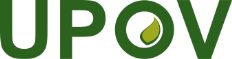 GInternationaler Verband zum Schutz von PflanzenzüchtungenDer RatVierundfünfzigste ordentliche Tagung
Genf, 30. Oktober 2020C/54/17Original: englischDatum: 26. Oktober 2020